        ҠАРАР                                                                 РЕШЕНИЕОб утверждении порядка создания координационных или совещательных органов в области развития малого и среднего предпринимательства на территории сельского поселения Ямакаевский  сельсовет муниципального района Благоварский район Республики Башкортостан В соответствии с Федеральным законом от 24 июля . № 209-ФЗ «О развитии малого и среднего предпринимательства в Российской Федерации», Федеральным законом от 06.10.2003 № 131-ФЗ «Об общих принципах организации местного самоуправления в Российской Федерации», уставом сельского поселения Ямакаевский сельсовет муниципального района Благоварский район Республики Башкортостан, Совет сельского поселения Ямакаевский сельсовет муниципального района Благоварский район Республики БашкортостанРЕШИЛ:1.Утвердить порядок создания координационных или совещательных органов в области развития малого и среднего предпринимательства на территории  сельского поселения Ямакаевский сельсовет муниципального района Благоварский район Республики Башкортостан (приложение 1).2.Настоящее решение обнародовать  на информационном стенде в здании администрации сельского поселения Ямакаевский сельсовет муниципального района Благоварский район Республики Башкортостан.3.Контроль за исполнением настоящего решения оставляю за собой.Глава сельского поселенияЯмакаевский сельсовет                                                     А.А.Хусаиновс.Ямакай	 07 апреля 2016 года№  11-80                                                                                                         Утвержден решением Советасельского поселенияПОРЯДОКсоздания координационных или совещательных органов в области развития малого и среднего предпринимательства на территории сельского поселения Ямакаевский сельсовет муниципального района Благоварский район Республики Башкортостан Общие положения Координационные или совещательные органы в области развития малого и среднего предпринимательства (далее - координационные органы) создаются в целях обеспечения согласованных действий по созданию условий для развития малого и среднего предпринимательства на территории сельского поселения Ямакаевский сельсовет муниципального района Благоварский район Республики Башкортостан.Координационные органы могут быть созданы по инициативе органов местного самоуправления или некоммерческих организаций, выражающих интересы субъектов малого и среднего предпринимательства при решении определенного круга задач или для проведения конкретных мероприятий.Совещательные органы именуются советами и образуются для предварительного рассмотрения вопросов и подготовки по ним предложений, носящих рекомендательный характер.Создаваемый совет или комиссия может одновременно являться и координационным, и совещательным органом.В случае обращения некоммерческих организаций, выражающих интересы субъектов малого и среднего предпринимательства о создании координационного органа, органы местного самоуправления в течение месяца уведомляют такие некоммерческие организации о принятом решении.Для образования координационных органов, администрация сельского поселения Ямакаевский сельсовет муниципального района Благоварский район Республики Башкортостан разрабатывает проект Положения, в котором указываются:наименование органа и цель его создания;определяется должность председателя, заместителя председателя, ответственного секретаря;устанавливается персональный состав координационных органов;указываются полномочия председателя и ответственного секретаря координационных органов;при необходимости включаются другие положения, обеспечивающие достижение цели создания координационных органов;положение утверждается постановлением администрации сельского поселения Ямакаевский сельсовет муниципального района Благоварский район Республики Башкортостан;постановление о создании координационных органов подлежит официальному опубликованию в средствах массовой информации.В своей деятельности координационные органы руководствуются Конституцией Российской Федерации, федеральными законами, указами и распоряжениями Президента Российской Федерации, постановлениями и распоряжениями Правительства Российской Федерации, другими нормативно правовыми документами, а также настоящим Порядком.2. Основные цели координационных и совещательных органовКоординационные и совещательные органы создаются в целях:1. Повышения роли субъектов малого и среднего предпринимательства в социально-экономическом развитии территории сельского поселения Ямакаевский сельсовет муниципального района Благоварский район Республики Башкортостан;2. Осуществления координации деятельности органов местного самоуправления с органами государственной власти и субъектами предпринимательства, общественными объединениями и организациями, образующими инфраструктуру поддержки малого и среднего предпринимательства;3. Привлечения субъектов малого и среднего предпринимательства к выработке и реализации муниципальной политики в области развития малого и среднего предпринимательства;4. Исследования и обобщения проблем субъектов малого и среднего предпринимательства, защита их законных прав и интересов;5. Привлечения общественных организаций, объединений предпринимателей, представителей средств массовой информации к обсуждению вопросов, касающихся реализации права граждан на предпринимательскую деятельность, и выработки по данным вопросам рекомендаций;6. Выдвижения и поддержки инициатив, направленных на реализацию муниципальной политики в области развития малого и среднего предпринимательства;7. Проведения общественной экспертизы проектов муниципальных правовых актов, регулирующих развитие малого и среднего предпринимательства;8. В иных целях, определяемых администрацией  сельского поселения Ямакаевский  сельсовет муниципального района Благоварский район Республики Башкортостан;              3. Состав координационных и совещательных органовВ состав координационных или совещательных органов могут входить представители органов местного самоуправления, представители некоммерческих организаций, выражающих интересы субъектов малого и среднего предпринимательства, представители малого и среднего бизнеса, их союзов, других лиц.Персональный состав и полномочия координационного или совещательного органа утверждается постановлением администрации сельского поселения Ямакаевский сельсовет муниципального района Благоварский район Республики Башкортостан;Председателем координационного или совещательного органа является глава сельского поселения Ямакаевский сельсовет муниципального района Благоварский район Республики Башкортостан, при котором создается координационный или совещательный орган.4. Обеспечение деятельности координационных и совещательных органов Координационный или совещательный орган является правомочным, если на его заседании присутствует пятьдесят процентов его членов. Решение по рассматриваемому вопросу принимается простым большинством голосов присутствующих на заседании членов координационного или совещательного органа.Организационно-техническое обеспечение деятельности координационного или совещательного органа осуществляется администрацией сельского поселения Ямакаевский сельсовет муниципального района Благоварский район Республики Башкортостан, при которой создан соответствующий координационный или совещательный орган.Регламент работы координационного или совещательного органа утверждается на его заседании.    БАШҠОРТОСТАН РЕСПУБЛИКАhЫБЛАГОВАР  РАЙОНЫ МУНИЦИПАЛЬ  РАЙОНЫНЫҢ ЯМАКАЙ АУЫЛ СОВЕТЫ АУЫЛ  БИЛӘМӘҺЕ  СОВЕТЫегерме егерме етенсе сакырылыш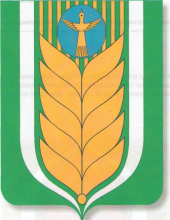      РЕСПУБЛИКА БАШКОРТОСТАН   СОВЕТ СЕЛЬСКОГО ПОСЕЛЕНИЯ                 ЯМАКАЕВСКИЙ СЕЛЬСОВЕТ              МУНИЦИПАЛЬНОГО РАЙОНА                                   БЛАГОВАРСКИЙ  РАЙОН  двадцать седьмой  созыв452748,  Ямакай ауылы, Сәскә урамы, 3Е-mail:  Jamakaisp_blag@mail.ru
Тел. (34747) 3-16-31  452748, с. Ямакай, ул.Цветочная, 3Е-mail:  Jamakaisp_blag@mail.ru Тел. (34747) 3-16-31